Správné odpovědia) Krnov, b) Jeseník, c) Opava, d) Bruntál, e) Karviná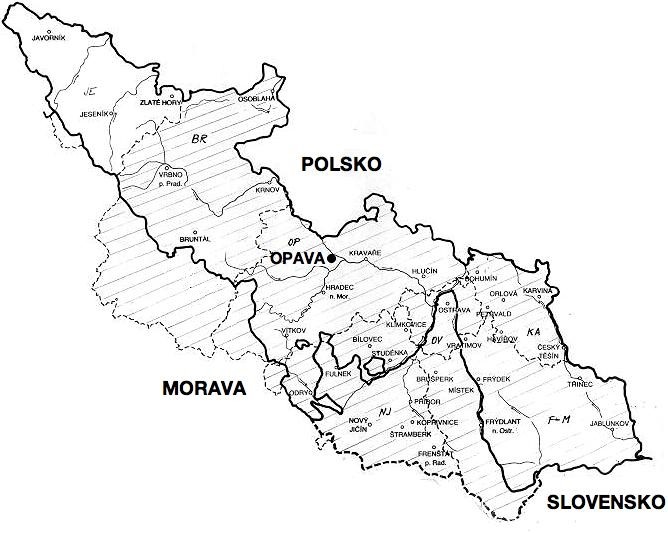 3. 1. a) Horní a Dolní Slezsko, 2. b) Česká republika, Polsko, Německo, 3. Háj ve Slezsku, 4. b) OrliceZdrojehttps://cs.wikipedia.org/wiki/Krnovhttps://cs.wikipedia.org/wiki/Jeseníkhttps://cs.wikipedia.org/wiki/Opavahttps://cs.wikipedia.org/wiki/Bruntálhttps://cs.wikipedia.org/wiki/Karvináhttps://cs.wikipedia.org/wiki/Slezsko
